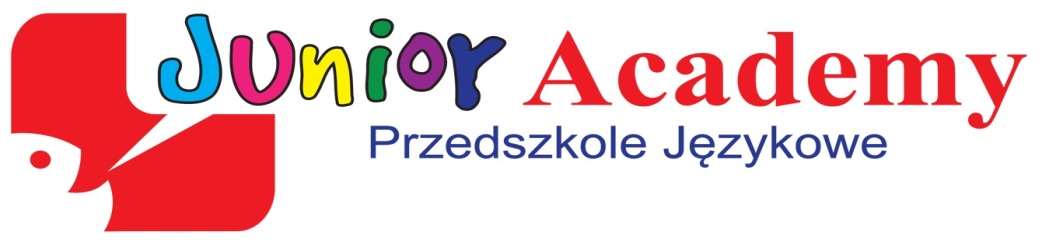 Harmonogram świąt, uroczystości i zajęć dodatkowych w przedszkolu w roku szkolnym 2022/2023CLEVER CATSUROCZYSTOŚĆTERMINDzień Pirata16 września 2022r.Mistrz Języka AngielskiegoRaz w miesiącu  trzeci poniedziałekDzień Przedszkolaka20 września 2022r.Europejski Dzień Języków Obcych26 września 2022r.Dzień Jabłka28 września 2022r.Dzień Chłopaka30 września 2022r.Światowy Dzień Zwierząt04 października 2022r.„Columbus Day”11 października 2022r.Halloween, święto dyni22 października 2022rDzień Postaci z Bajek05 listopada 2022r.Konkurs plastyczny listopad 2022r.Dzień postaci z bajek04 listopada 2022rDzień Jeża10 listopada 2022rDzień Niepodległości11 listopada 2022r.Dzień Myszki Miki18 listopada 2022r.Thanksgiving24 listopada 2022rDzień Pluszowego Misia25 listopada 2022r.Andrzejki, St. Andrew’s Day30 listopada 2022r.Mikołajki06 grudnia 2022r.Dzień guzika12 grudnia 2022r.Warsztaty Bożonarodzeniowe16 grudnia 2022r.Bal Karnawałowystyczeń 2023rDzień Bałwana18 stycznia 2023rDzień Babci i Dziadka20 stycznia 2023r.Międzynarodowy Dzień Puzzli30 stycznia 2023r.Walentynki14 lutego 2023r.Tłusty Czwartek16 lutego 2023rDzień kota17 lutego 2023r.Dzień Dinozaura27 lutego 2023r.Dzień Kobiet08 marca 2023r.St.Patric's day17 marca 2023r.Konkurs tematycznymarzec 2023r.Powitanie Wiosny20 marca 2023r.Dzień Skarpety21 marca 2023r.Warsztaty Wielkanocne z rodzicamiSpring Showkwiecień 2023r.Dzień Książki dla Dzieci03 kwietnia 2023r.Dzień Marchewki04 kwietnia 2023r.Dzień Ziemi21 kwietnia 2023r.St. George's Day24 kwietnia 2023r.Dzień Unii Europejskiej09 maja 2023r.Dzień Pszczoły19 maja 2023r.Dzień Kosmosu22 maja 2023r.Dzień Mamy i Taty26 maja 2023r.Elmer’s Day28 maja 2023rDzień Dziecka01 czerwca 2023r.Dzień Przyjaciela09 czerwca 2023r.Dzień Smerfa25 czerwca2023r.Zakończenie Roku Szkolnegoczerwiec 2023r